SWARNANDHRA COLLEGE OF ENGINEERING & TECHNOLOGY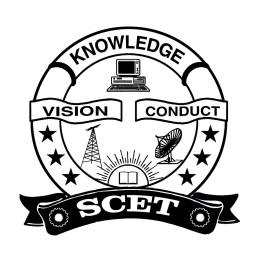 AUTONOMOUSAccredited by National Board of Accreditation, AICTE, New DelhiAccredited by NAAC with “A” Grade-3.32/4.00 CGPA,Recognised under 2(f) & 2(B) of UGC Act 1956, Approved by AICTE, Permanently Affiliated to JNTUK, KakinadaSEETHARAMPURAM, NARSAPURAM-534 280, W.G.DT.,B Tech I/II SEMESTERSENGINEERING PHYSICS(Common to All Branches)PROPOSED SYLLABUS COURSE OUTCOMESAfter completion of course student able to:Describe Basic crystal systems and determination of crystal structuresExplain Magnetic and Dielectric Materials properties Describe Concept of Magnetic Induction and Super Conducting properties Explain Pure & Doped Semiconductor materials for better utilityDescribe Optical fibers and Optical properties of materials and their applicationsSYLLABUSUNIT –I: CRYSTAL STRUCTURE AND X-RAY DIFFRACTIONCRYSTAL STRUCTURE:Introduction – Space lattice – Basis – Unit Cell – Lattice parameters – Bravais lattices – Crystal systems – Structures and packing fractions of SC, BCC and FCC.X-RAY DIFFRACTION:Directions in crystals- planes in crystals- Miller indices and procedure to find Miller indices- Various planes in crystals- Separation between successive (h k l) planes-Bragg’s law-Bragg’s Spectrometer.Learning Outcomes: At the end of this unit, the students will be able toExplain the seven crystal systemsInterpret the crystal structure based on Bragg’s lawUNIT – II: MAGNETIC AND DIELECTRIC PROPERTIESMAGNETIC PROPERTIES: Introduction-Magnetic permeability – Magnetization – Relation between three magnetic vectors - Origin of magnetic moment – Classification of Magnetic materials- Dia, Para, Ferro, Anti-Ferro and Ferri-magnetism – Hysteresis- soft and Hard Magnetic materials.DIELECTRIC PROPERTIES: Introduction-Dielectric constant- Relation between three electric vectors-Electronic and ionic polarizations (Quantitative) - orientation polarization (Qualitative) - Internal fields in solids- Clausius - Mossotti equation.Learning Outcomes: At the end of this unit, the students will be able toClassify the magnetic materials into dia, para, ferro, anti ferro and ferriExplain the importance of hysteresis Explain the concept of polarization in dielectric materials. Summarize various types of polarization of dielectrics . Interpret Lorentz field and Claussius- Mosotti relation in dielectrics. UNIT-III: ELECTROMAGNETIC WAVES AND SUPERCONDUCTIVITYELECTROMAGNETIC WAVES: Introduction-Electric flux –magnetic flux- Gauss law in electrostatics- Gauss law in magnetostatics- Ampere’s law - B for a Solenoid - Biot-Savart’s law-Magnetic Induction due to current carrying circular loop- Faraday’s law - Maxwell’s equations (Integral and differential forms).SUPERCONDUCTIVITY: General and Thermal properties –Meissner effect – Type-I and Type-II superconductors – Flux quantization – BCS Theory of Superconductivity - Josephson effects – Applications of Superconductors.Learning Outcomes: At the end of this unit, the students will be able toIllustrate the concept of electro magnetism based on fundamental laws of electro magnetismExplain Maxwell’s equationsSummarize various properties and applications  of superconductorsUNIT-IV: PHYSICS OF SEMICONDUCTORS:Classification of solids based on band theory - Intrinsic semiconductors- density of charge carriers- Equation for conductivity – Extrinsic semiconductors- P-type and N-type- density of charge carriers- Drift and diffusion – Einstein’s equation – Hall Effect- Hall coefficient – Applications of Hall effect– direct & indirect band gap semiconductors.Learning Outcomes: At the end of this unit, the students will be able toSummarize various types of solids based on band theory. Outline the properties of n-type and p-type semiconductors. Identify the type of semiconductor using Hall effect UNIT-V: LASERS AND OPTICAL FIBERS LASERS:  Introduction– Characteristics of lasers – Spontaneous and Stimulated emission of radiation – Einstein’s coefficients – Population inversion - Three level and four level laser pumping schemes - Ruby laser – Helium-Neon laser- Applications of Laser. FIBER OPTICS:  Introduction to Optical fibers- Critical angle of propagation- Total internal reflection-Acceptance angle and acceptance cone- Numerical aperture- Classification of optical fibers based on refractive index profile-Classification of optical fibers based on modes- Attenuation in optical fibers - Applications of optical fibers.Learning Outcomes: At the end of this unit, the students will be able toDesign various types of lasersExplain the principle and propagation of light through Optical fibersDiscuss the application of lasers and Optical fibersTEXT BOOK:A text book of “Engineering Physics” by M. N. Avadhanulu, P.G. Kshirasagar & TVS Arun Murthy, S Chand publications, 11th Addition 2019.REFERENCE BOOKS:Introduction to solid state physics 8th edition by Charles KittelSolid state Physics by S.O. Pillai Engineering Physics by Shatendra Sharma and Jyotsna Sharma, Pearson Education, 2018.Engineering Physics by Palanisamy (Scitech Publishers)Engineering Physics by D. Thirupathi Naidu and M. Veeranjaneyulu